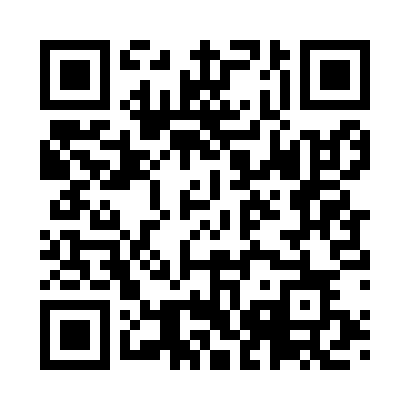 Prayer times for Anacapri, ItalyWed 1 May 2024 - Fri 31 May 2024High Latitude Method: Angle Based RulePrayer Calculation Method: Muslim World LeagueAsar Calculation Method: HanafiPrayer times provided by https://www.salahtimes.comDateDayFajrSunriseDhuhrAsrMaghribIsha1Wed4:176:021:005:567:599:382Thu4:156:001:005:568:009:393Fri4:135:591:005:578:019:414Sat4:125:581:005:578:029:425Sun4:105:571:005:588:039:446Mon4:085:561:005:598:049:457Tue4:075:541:005:598:059:478Wed4:055:531:006:008:069:489Thu4:035:521:006:008:079:5010Fri4:025:511:006:018:089:5111Sat4:005:501:006:018:099:5312Sun3:585:491:006:028:109:5413Mon3:575:481:006:038:119:5514Tue3:555:471:006:038:129:5715Wed3:545:461:006:048:139:5816Thu3:525:451:006:048:1410:0017Fri3:515:441:006:058:1510:0118Sat3:505:431:006:058:1610:0319Sun3:485:431:006:068:1710:0420Mon3:475:421:006:068:1810:0521Tue3:465:411:006:078:1910:0722Wed3:445:401:006:078:2010:0823Thu3:435:401:006:088:2110:1024Fri3:425:391:006:088:2210:1125Sat3:415:381:006:098:2210:1226Sun3:395:381:006:098:2310:1327Mon3:385:371:006:108:2410:1528Tue3:375:361:016:108:2510:1629Wed3:365:361:016:118:2610:1730Thu3:355:351:016:118:2610:1831Fri3:345:351:016:128:2710:19